NEW POINTS ON THE GRAPH yx = xyThanks to Marcelo Arruda from BRAZIL for the following ideas.Using the basic form of De Moivre’s theorem: if   then:, so if z is to be REAL then  must be zero so   θ = nπ   (ie multiples of π rads or 1800) Therefore if  is to be real then  Then, considering two negative real numbers “a” and “b”, (N.B. the modulus is always positive so the modulus of “a” is “– a”) then we can write: Now we will look at the two parts of these expressions and analyse them individually:So, if the positive numbers  and   satisfy  , then the red parts of above equations show this result and must be equal to each other.(ie The equation:  becomes )The blue parts will be equal to each other if: and , which means  and therefore  .(where  is any whole number)Recall a and b are negative so multiplying that last equality by -1 we get   (remember “– b” and “– a” are positive numbers!)So, if we can find pairs of positive numbers x and y which differ by  and which obey  then their opposite negative numbers   will also satisfy the equation   .The simplest example of this is when x = 4 and y = 2. These numbers differ by 2 and they satisfy 42 = 24 so this means that the opposites x = – 4 and y = – 2 will also satisfy the equation: because  To find such numbers, we let   and solve  -------------------EQU 1for  and so on.Examples:If k = 1, Equ. 1 becomes   , whose solution is .(Found by drawing the graphs using the AUTOGRAPH program and finding the intersection point.)This leads to   The positive solutions are +4 and +2 and therefore,  and  will also satisfy (In each case, the x and y values can be swapped to produce )   (We already knew these solutions.) Now, let’s explore some new solutions using:If k = 2 (so the x and y differ by 4) then Equ 1 becomes whose solution is  (from Autograph)This leads to ,so  and  will be solutions too.Testing: (Again we can say  and  are solutions) If k = 3 (so the x and y differ by 6) then Equ 1 becomes   , whose solution is This leads to ,so  and  will be solutions too.Testing: (Again  and  are solutions too.)If k = 4 (so the x and y differ by 8) then Equ 1 becomes, whose solution is This leads to  ,so  and  will be solutions too.Testing: (Again  and  are solutions too.)If k = 5 (so the x and y differ by 10) then Equ 1 becomes, whose solution is This leads to so  and  will be solutions too.Testing: (Again  and  are solutions too.)We can continue this as far as we like, but the pattern is better seen graphically. The intersection points (    ) of the “hyperbola-like” curve in the 1st quadrant, of positive x and y solutions of xy = yx, with the lines y = x, y = x ± 2, y = x ± 4, y = x ± 6 etc., are reflected in the line y = – x so that they re-appear in the 3rd quadrant but with the negative versions of the coordinates.We already knew the points (–4, –2), (–2.718, –2.718) and (–2, –4).The solutions to previously known are all the points on the purple line y = x, all the points on the blue “hyperbola-like curve” and all the points denoted by red dots (     )The LIGHT BLUE points (   ) are the new ones.                       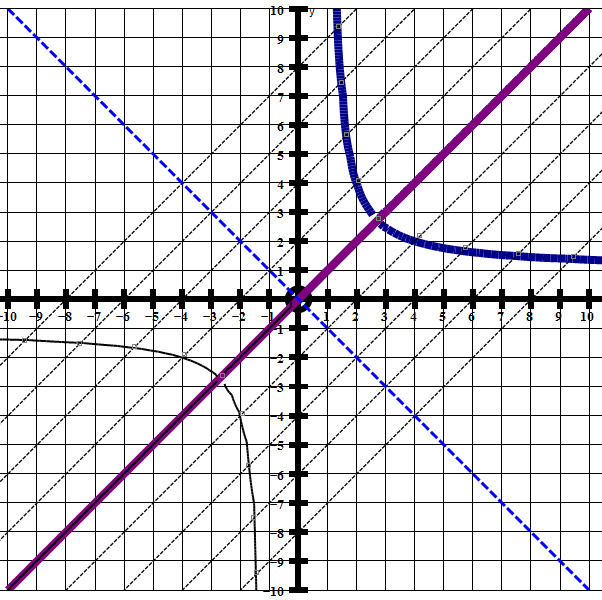 The solutions to previously known are all the points on the purple line y = x, all the points on the blue “hyperbola-like curve” and all the points denoted by red dots (     )